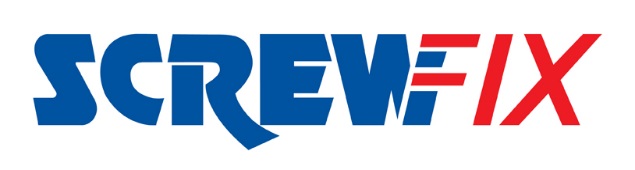 Great result for Screwfix in best employer rankingsScrewfix is delighted to announce that they have been ranked 2nd place in Retail Week’s best employer list. 
The list, which showcases the top 15 retailers to work for in the UK, was created directly from employee feedback on culture, camaraderie, career progression and salary.
Hundreds of current Screwfix employees rated the company on Glassdoor - the employee review website. Each company was awarded a rating out of 5, with the top three all receiving an overall score of 4.1.
Upon being asked about Screwfix, one employee wrote: “Great culture, fantastic life / work balance, support, good salary, relaxed atmosphere, transparency and putting people first. Achievable bonus system, plenty of incentives for the store teams to win and share. Great expansion plans and progression opportunities.”
Liz Bell, HR Director at Screwfix comments: “To be placed so highly in this list is a real achievement. We are very proud of all our colleagues who have helped to make this happen. The way our culture has evolved is a real team effort, we all contribute to how our colleagues feel about being part of the Screwfix family. I’m really pleased to see the values coming through here.”
IKEA scooped 1st place whilst many well-known brands featured on the list, such as John Lewis, TK Maxx and Hobbycraft.-ENDS-Note to editorsAbout Screwfix:Screwfix is part of Kingfisher plc, the international home improvement company, with nearly 1,200 stores in 10 countries in Europe, Russia and Turkey. For further information go to www.kingfisher.com.Screwfix is convenient, straightforward and affordably-priced, helping its trade customers get the job done quickly, affordably and right first time. Tradespeople can shop 28,000 products over the phone, online, via their mobile or in-person from their local store. From power tools and work wear to cables and pipe fittings, Screwfix offers over 11,000 products available for pick up from over 520 stores nationwide. Our full range of over 28,000 products can be ordered over the phone, online or from a local store, with orders taken up until 7pm (weekdays) for next day delivery to home or site.Screwfix.com attracts 2.6 million unique visitors per week.The Screwfix Click & Collect service means customers can conveniently purchase supplies online or over the phone and then collect from the store in as little as one minute. Customers can call the UK-based Screwfix Contact Centre 24 hours a day, 7 days a week (including bank holidays) on 03330 112 112.UK stores are open 7 days a week, from 7am – 8pm Weekdays, 7am – 6pm Saturdays and 9am – 4pm Sundays. Excludes selected stores. See www.screwfix.com/stores for details. 9 out of 10 customers would recommend Screwfix to a friend.Screwfix was voted the 5th highest rated UK company for work-life balance by Glassdoor Employees' Choice Awards in 2016.Screwfix was awarded Glassdoor’s Best Places to Work in 2017.Screwfix was awarded Retail Week’s Multichannel Retailer of the Year in 2017.In 2016, Screwfix sales surpassed £1bn for the first time.Screwfix was awarded 2nd place in Retail Week’s Best Employer Rankings in 2017.For more information about Screwfix please visit our media centre: www.screwfixmedia.co.uk 